PRUEBA DE DIAGNÓSTICO  Instrucciones: Estimado estudiante, debe responder esta primera parte seleccionando solo una alternativa, en el ítem de desarrollo debes escribir los procedimientos que utilizaste para llegar a la solución finalmente estas respuestas deberán ser enviadas al correo l.garnica@juanpablosegundo.cl  indicando tu nombre completo, curso y colocar evaluación diagnostica en la sección de asunto.II) Desarrollo: Resolver cada problema propuesto con su respectiva explicación escrita.(4 PUNTOS)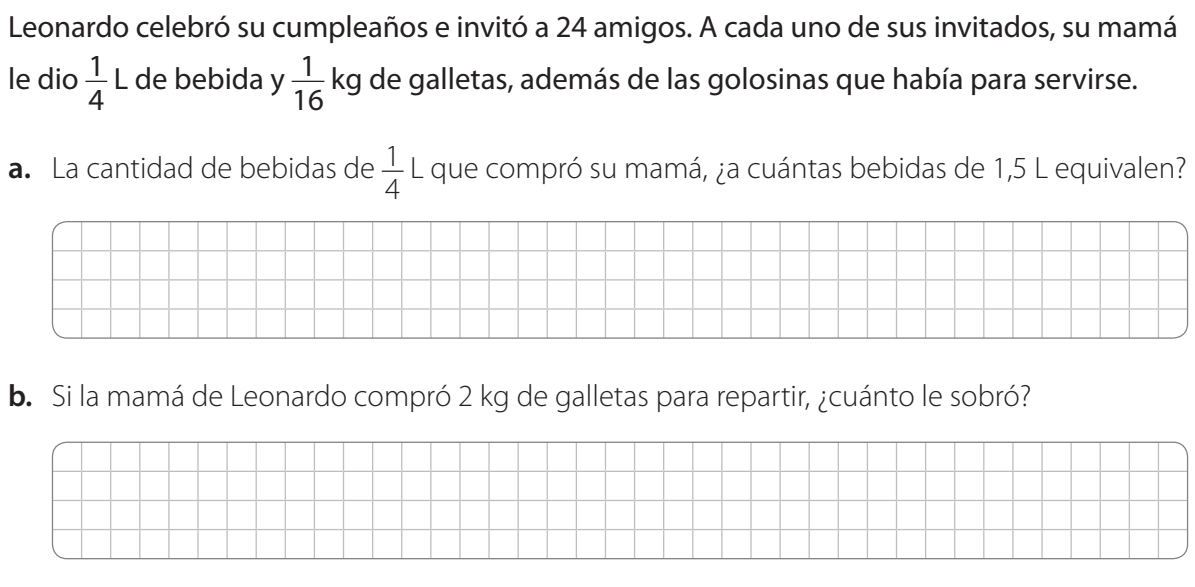 (4 PUNTOS)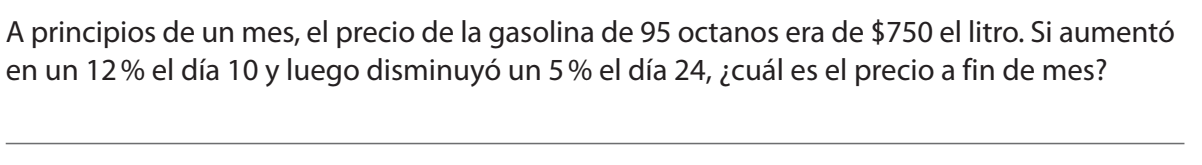 3) Resuelve los siguientes ejercicios reduciendo los términos semejantes. (2 PUNTOS C/U)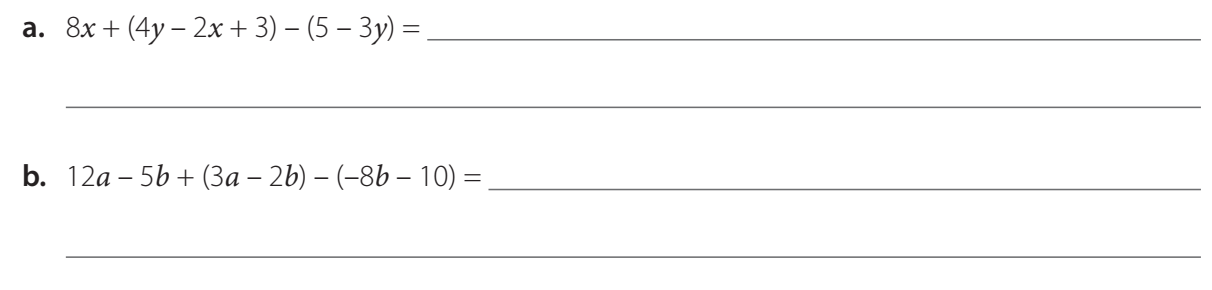 4) (4 PUNTOS)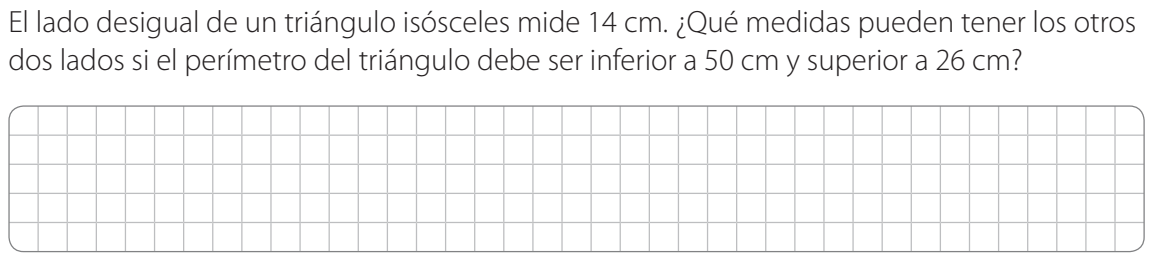 ASIGNATURA:  MatemáticaASIGNATURA:  MatemáticaPROFESOR: LUCIO GARNICA M.PROFESOR: LUCIO GARNICA M.PROFESOR: LUCIO GARNICA M.PROFESOR: LUCIO GARNICA M.CURSO: 1°MEDIO AFECHA: 04/03FECHA: 04/03Porcentaje de Logro:Porcentaje de Logro:Porcentaje de Logro:CURSO: 1°MEDIO AFECHA: 04/03FECHA: 04/03AdecuadoElementalInsuficientePuntaje total:36Puntaje obtenido:Puntaje obtenido: OBJETIVOS DE APRENDIZAJE:	Evaluar los conocimientos adquiridos en proceso anterior, para realizar una restitución según el nivel de logro. OBJETIVOS DE APRENDIZAJE:	Evaluar los conocimientos adquiridos en proceso anterior, para realizar una restitución según el nivel de logro. OBJETIVOS DE APRENDIZAJE:	Evaluar los conocimientos adquiridos en proceso anterior, para realizar una restitución según el nivel de logro. OBJETIVOS DE APRENDIZAJE:	Evaluar los conocimientos adquiridos en proceso anterior, para realizar una restitución según el nivel de logro. OBJETIVOS DE APRENDIZAJE:	Evaluar los conocimientos adquiridos en proceso anterior, para realizar una restitución según el nivel de logro. OBJETIVOS DE APRENDIZAJE:	Evaluar los conocimientos adquiridos en proceso anterior, para realizar una restitución según el nivel de logro.Nombre:1.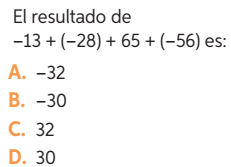 4.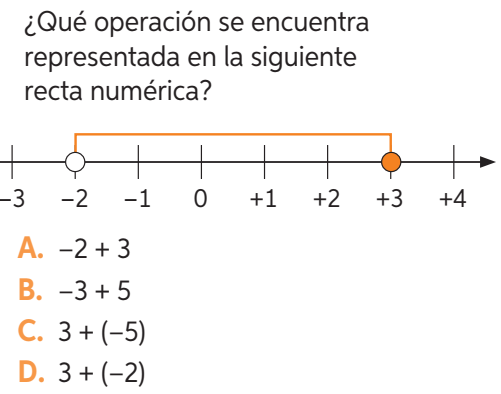 2.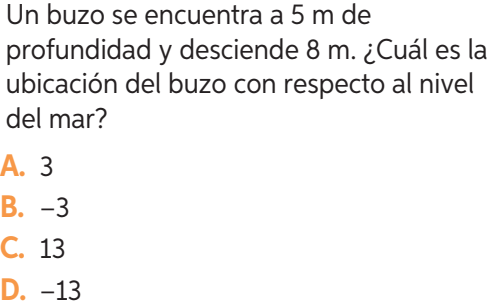 5.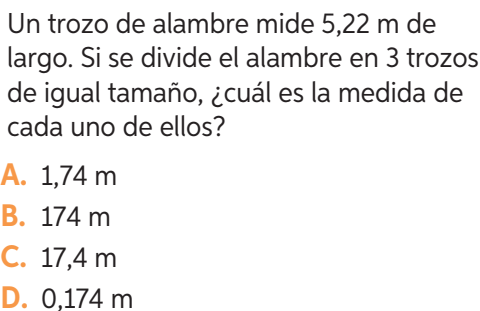 3.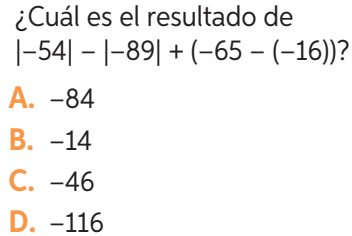 6.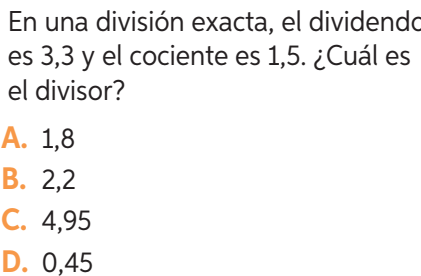 7.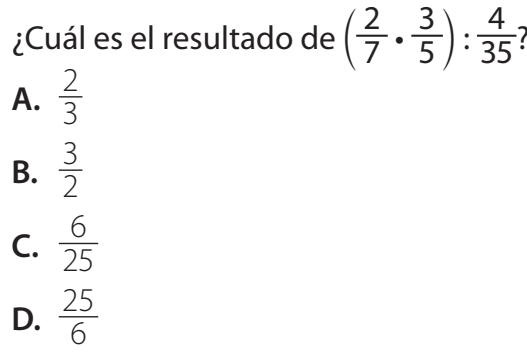 11.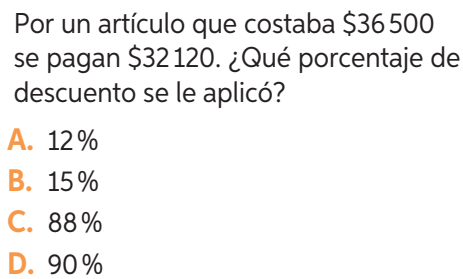 8.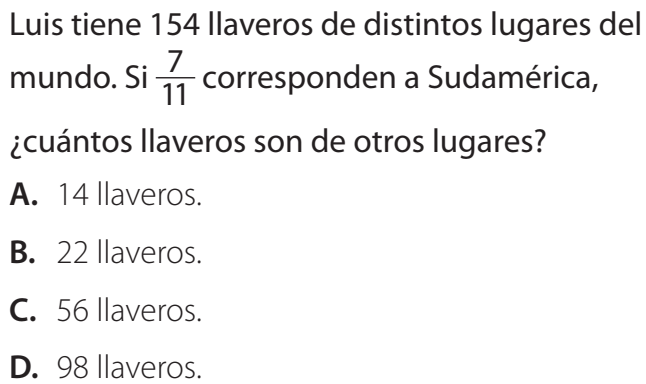 12.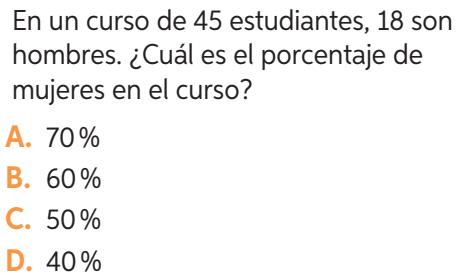 9.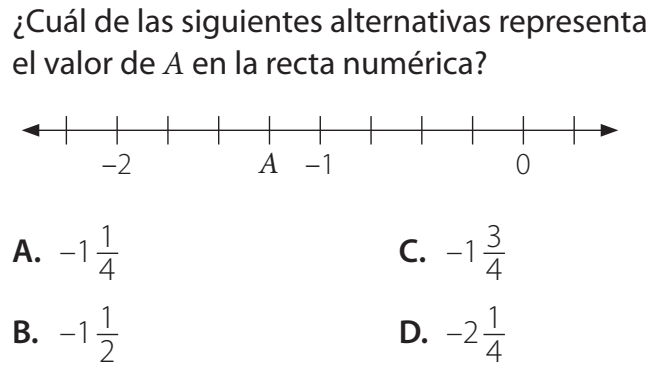 13.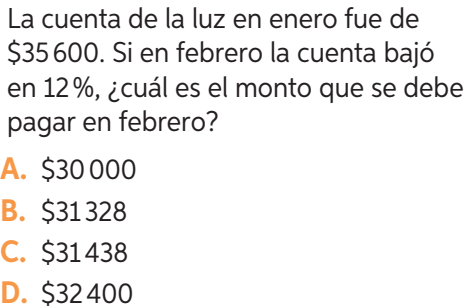 10.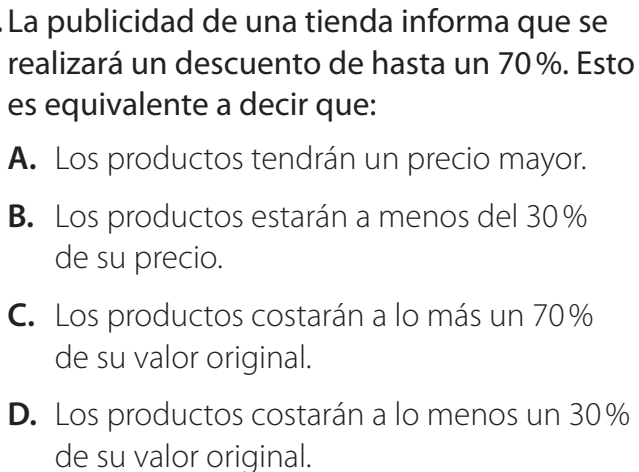 14.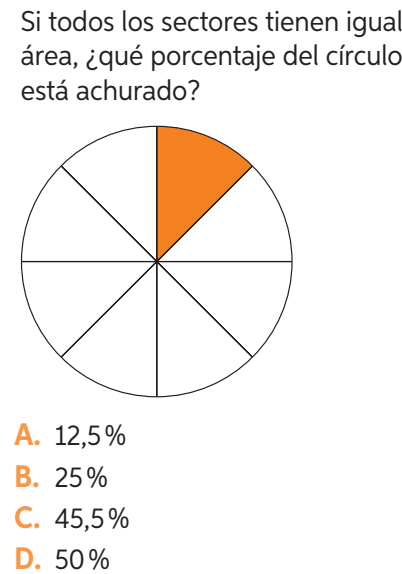 15.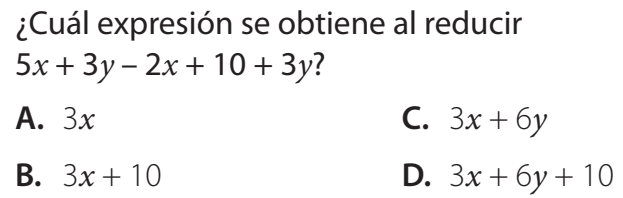 18.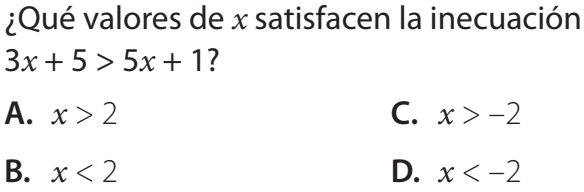 16.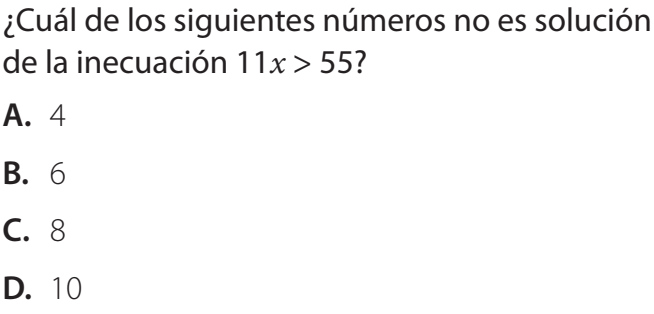 19. La edad de Luis es el doble que la de Margarita, y la diferencia es de 12 años. ¿Cuál es la edadde Luis?A. 6 años.B. 10 años.C. 12 años.D. 24 años17. Si el doble de la edad de Daniel más 4 es igual a 42 años, ¿cuántos años tendrá en 2 años más?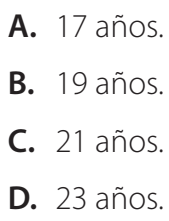 20. 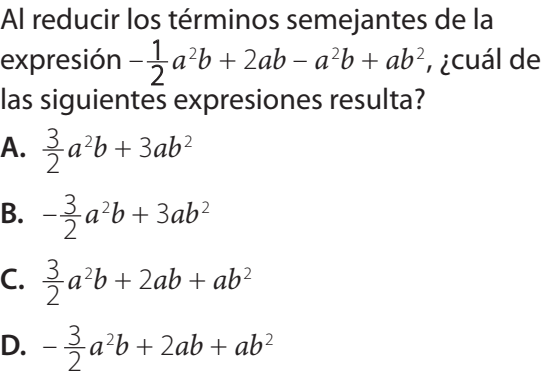 